Course Description This course builds upon the body of knowledge you have learned in previous financial and managerial accounting courses at other institutions. The course is generally more conceptual in nature and seeks to develop skills including research, analysis, critical thinking, and communications skills. The course is divided into two sections. The first section focuses on problems and issues related to reporting and disclosure of external financial accounting information. The second section focuses on how management applies methods, techniques and conventions to internal accounting information to improve planning, control, and decision-making.    Learning ObjectivesThe course learning objectives and outcomes for this course are as follows:Explain and apply fundamental assumptions, principles, and concepts underlying financial accounting by solving problems and analyzing fact patterns to determine their impact on the recognition of financial accounting elements such as assets, liabilities, equity, revenues, expenses, gains and losses in articulated financial statements.Analyze and differentiate how transactions, economic events, adjustments, and other entity information (from simple to moderately complex) are captured, summarized, and presented in integrated general purpose financial statements and their footnotes by solving problems and evaluating fact patterns.   Research, analyze, evaluate, and communicate the usefulness and limitations of financial accounting information in context with other sources of information and other disciplines by preparing written and oral presentations based on information widely available including published financial statements (10Ks), articles in the financial and general press. Develop research, critical thinking, analytical, oral and written presentation skills, by preparing research projects including analyzing and assessing business organizations, their financial statements, and their strategic decisions in the context of their operational environment and their impact on stakeholders.   You will develop assessments and make recommendations based on your analysis and research and communicate your findings in a collaborative environment.Apply various analytical tools, methods, and conventions to plan, control, and evaluate business operating, investing, and financing decisions.  Apply ethical frameworks and professional standards in analyzing situations and making informed decisions including the impact on stakeholders and society.  To achieve the above learning objectives, I will employ a combination of background reading, interactive discussion/lecture, practice problems with solutions covered in class, in-class quizzes, and prompt feedback on quizzes and exams. Please note, the most important word in the sentence above is “interactive.” The reason is that research on learning indicates that it is very difficult to gain anything more than a superficial understanding of material without practice and feedback. Therefore, you should expect our class sessions to incorporate a substantial amount of both. I expect questions from you during class, and you should expect questions from me. Given that you cannot obtain this practice and feedback without attending class, attendance is very important. To demonstrate you achievement of the learning objectives stated above: 1) you will be required to demonstrate your knowledge by individually working problems during quizzes and exams; and 2) you will be asked to complete in class assignments on an ad hoc basis at the professor’s discretion; 3) you will work on a semester long team project to demonstrate your grasp of financial accounting.  Required Materials	Title: Accounting Tools for Business Decision Making, 6th Edition-must use this editionAuthors: Kimmel, Paul D., Weygandt, Jerry J., and Kieso, Donald E.Publisher: John Wiley & Sons, Inc.ISBN: 9781119191674Nike Annual Report filed on Form 10K for the period ended 5/31/17. I have uploaded a copy to Blackboard. You must download and print your own copy and bring to class or you will lose class participation points. We will use this report in class beginning with class #2.Subscription to the Wall Street Journal. The Wall Street Journal can be purchased at a discounted student rate at http://r.wsj.net/hVcTP.  As future business people, reading the Wall Street Journal will keep you abreast of what is happening in the business world.There will also be readings from the business press pertaining to the material covered in class.  I will email them to you and post on the course website.Additionally, you are required to bring a simple calculator to class each day as we often will work problems in class.  Note that I will provide you with calculators for quizzes and exams.  Feel free to purchase the textbook online as this can result in substantial cost savings. However, if you choose to purchase the book online, please be aware that you are responsible for making alternative arrangements for completing all readings and advance preparation until the books arrive.PrerequisitesThis course is open only to students with two transferable “Principles of Accounting” courses (i.e., one should be an introduction to financial accounting and the other should be an introduction to management/managerial accounting) from a two-year or four-year institution. Course Notes, Website and CommunicationClass materials (syllabus, Nike 10K, slides, handouts, articles from financial press, some homework assignments, practice problems, exam point allocation, etc.) will be available on Blackboard. I will bring copies of slides to class each day, so you do not have to download them ahead of time. After class is over, I will post the slides to Blackboard in case you need to make larger copies of the information. Make sure you are able to access Blackboard before classes begin. I will communicate with you through Blackboard (which is connected to your USC email account). Please make sure that you have your USC email forwarded to another account if you do not check your USC email account frequently. Grading PoliciesTotal points for this course are 1,000. The 1,000 points for this course are divided as follows: Final grades represent how you perform in the class relative to the other students in both of my classes. Your grade will not be based on a mandated curve or hard target, but on your performance.  Historically, the average grade for this class is about a 3.0. Three items are considered when assigning final grades:Your average weighted score as a percentage of the available points for all assignments (the points you receive divided by the number of points possible).The overall average percentage score within my two classes.Your ranking among all students in my two classes.Incomplete GradesA mark of IN (incomplete)  may be assigned when work is not completed because of a documented illness or other “emergency” that occurs after the 12th week of the semester.   An “emergency” is defined as a serious documented illness, or an unforeseen situation that is beyond the student’s control, that prevents a student from completing the semester.  Prior to the 12th week, the student still has the option of dropping the class.  Arrangements for completing an IN must be initiated by the student and agreed to by the instructor prior to the final examination.  If an Incomplete is assigned as the student’s grade, the instructor is required to fill out an “Assignment of an Incomplete (IN) and Requirements for Completion” form which specifies to the student and to the department the work remaining to be done, the procedures for its completion, the grade in the course to date, and the weight to be assigned to work remaining to be done when the final grade is computed. Both the instructor and student must sign the form with a copy of the form filed in the department. Class work to complete the course must be completed within one calendar year from the date the IN was assigned.  The IN mark will be converted to an F grade should the course not be completed within the time allowed.Assignments and Grading ExpectationsQuizzes and Exams My expectations for your performance on quizzes and exams are as follows: Quizzes and exams will be drawn from any of the readings, homework problems, as well as material covered in class. There will be five quizzes on the dates indicated in the schedule of assignments on pages 10 through 12, of which one can be dropped, due to religious holiday, illness, low score, or other reason.  Quizzes will be comprised of multiple-choice questions only. The quizzes are designed to help you prepare for the exams.The exams will be a mix of objective and subjective components – details about the format will be announced in class near the exam date. I will also provide practice problems prior to all exams. Because there is little ambiguity as far as the correctness of answers in this course, the expectations are clear – you should answer the exam questions as accurately as you can and as thoroughly as you can. You will be allowed to use simple calculators on quizzes and exams (you must use calculators that I provide to you in accordance with Leventhal School policy).Preparing for quizzes and exams is facilitated by keeping up with the work in class, practicing multiple-choice questions at the end of each chapter and/or on the student edition website for the textbook, reworking your homework problems and problems we have done in class, and trying other problems that I suggest (for exams only). The first exam will be in class on Thursday, September 28, 2017, and will cover the material from August 24, 2017, through September 26, 2017. The second exam will be in class on Thursday, October 26, 2017 and will cover the material from October 3, 2017 through October 24, 2017. It will not be cumulative per se, except to the extent that the material covered from October 3, 2017, through October 24, 2017, requires knowledge of previously covered material (and this is true to some extent). The final exam, is scheduled for Friday, December 8, 2017, from 8:00 am - 10:00 am.  It will cover the material related to Managerial Accounting only! If you arrive late to an exam, you may not take extra time to complete the exam. You must turn in your exam at the end of the exam period, irrespective of when you start the exam. Finally, you must take the final exam at the scheduled time, unless an incomplete contract has previously been approved (see page 3) or, of course, unless there is an emergency (see below). Policy for Making up Quizzes and ExamsIt is to your advantage to take all quizzes and exams at the time they are given. Further, unless you have my prior approval, you must take quizzes and exams in the section for which you are registered. This latter policy often is dictated by lack of space in the other section. Because I drop one quiz, THERE WILL BE NO MAKEUP QUIZZES GIVEN IF YOU MISS A QUIZ! So do not miss class on the day of a quiz unless you are sick or observing a religious holiday. The majority of the quizzes will be given at the end of class so don’t leave early or arrive late on the day of a quiz.With regards to exams, the policy of the Leventhal School of Accounting is that you should not miss exams unless there is a very serious emergency AND you can properly document this emergency. Also to the extent possible, you must inform me of the emergency prior to the exam (I understand that this is not always possible). If you miss an exam for something other than a serious emergency and/or you cannot provide proper documentation, you will receive a grade of “0” on the exam. If there is a serious emergency and you can provide proper documentation and, where possible (most of the time), notify me ahead of time of the situation, I will not give a makeup exam. Instead, I will determine your grade from the remaining exams. That is, I will “gross up” the points from the other two exams so that the total for all exams equal 600 points. This policy works to your advantage (which is why I have implemented it) for two reasons. First, it is virtually impossible to create makeup exams that are of the same level of difficulty as the original exam; thus, I tend to err on the side of more difficult when creating the makeup one. Second, if you have experienced an emergency, your performance on an exam shortly thereafter likely would be compromised.Class participationThe primary goal of the participation portion of the grade, which is 4% or your grade, is to reward your preparation and individual contribution to the learning environment in the classroom. My expectation and that of your classmates will be that you are prepared for all classes and actively participate in and meaningfully contribute to class discussions. In-class participation is also a critical part of this course’s learning experience. Cold calling will take place to encourage active participation. I will make note of participation during class and, obviously, you cannot participate if you are not there. During each class session, I will assess your participation. Please note that strong participation is more than simply showing up for class, and is instead based on the quality (not the quantity) of what you share with your classmates and me.   “Quality” reflects many factors – for example, occasional thoughtful comments and questions that reflect effort are far more important in determining “quality” than are continual comments and questions that do not reflect thoughtfulness.  You will receive an excellent participation grade if you come to class on time, prepared and offer high quality thoughtful comments, or present solutions to homework and in class problems, that add to our collective learning. I will also factor good “classroom citizenship” into your participation grade. You can exhibit this attribute by (1) helping us maintain a professional and engaging classroom environment, (2) showing interest in your fellow classmates’ comments and thoughts (for example, by both listening to and following up on others’ comments), and (3) being attentive and focused throughout class (very important for both your learning and avoiding disrupting others’ learning). Bad citizenship in class can result in receiving lower participation points. This attribute includes but is not limited to, coming to class late; leaving during the class, interrupting class with talking, a buzzing or ringing cell phone or pager; using a laptop or PDA (e.g. IPhone, Blackberry, Watch, etc.) to text or email, or engaging in activities related to other classes; and so forth. (See section of the syllabus on “Technology Policy” on page 7.)  If I have a concern about this, I will talk with you individually.As one final point, some students are not as comfortable with class participation, and not everyone can contribute each day, as such, you can earn additional participation points by emailing me articles from the Wall Street Journal that relate to our class discussion. You need to include a minimum of two paragraphs. One summarizing the article. The other on why it ties into what you have been learning. You can earn 2 points for each article accepted with a maximum of 6 points.  You can only turn in one article a week. I will not accept three at one time at the end of the semester.  The last day to submit articles is Friday, December 1, 2017, by 5pm.PLEASE NOTE: It is to your advantage to attend class every day, be well prepared, and act professionally (including being on time). This is true for several reasons. First, and most significant, the material we cover in class is what is considered most important for this course, and, therefore, will be the material tested on quizzes and exams. Accounting is best learned by practicing. Thus, attending class, and participating actively, will help you learn the material most effectively. Second, exams start promptly at the beginning of class; late arrivers will not be given extra time to complete them.HomeworkCourse material must be read and homework completed prior to each class.  Homework assignments will be randomly collected at the professor’s discretion and graded.  Any assignment turned in late, even if by only a few minutes, will receive a grade deduction (for example, if your work is a 100% grade, you will be given an 80% grade). Also doing the wrong homework problems can result in a homework grade of less than 100%. Homework will not be graded for correctness.  Your grade is based on your effort.  If you attempt each problem and “all parts of the problem assigned”, whether or not you get it right, you will receive full credit. There will be NO make-up homework assignments; however, students will be allowed to drop one homework assignment grade.  If you will be absent from class be sure to email me your homework for that day by the time your assigned class begins just in case it is collected. This way it will not count as your dropped homework.  Homework assignments for each class are found on pages 10 through 12.Friday LabsThe Friday lab times will be used for three Excel lab sessions and mandatory team meetings.  Dates for the Excel Labs will be scheduled during the semester. As such, do not plan on using the assigned lab times on Fridays for personal things.Attendance and participation in the Excel Labs is mandatory, and represents 2% of your grade. The labs will teach you “best practices” of Excel-based financial modeling (and will be fun!). You must bring a laptop with Microsoft Excel installed on it to each lab session.  If you do not have a laptop with Microsoft Excel, please speak with your lab instructor at least a week before the first lab date.Team ProjectThe Team assignment will be emailed to you during the third week of the semester. It is a research-based assignment that will require your team to produce a report by answering specific questions about a public company. You will document your results by: 1) delivering a professional / high quality copy of the report and copies of articles you have found about your company; and 2) formally presenting an investment recommendation on your company in a creative presentation to the class. Since your team’s grade depends on each member’s efforts, if a member is not contributing you can drop them from the team. You will need to notify them and me. This will result in the member receiving zero points on the team project. Additionally, you have to attend BOTH dates when team projects are presented. If you miss one of the dates (even if your presentation is on the other date), I will lower your grade for Step 3 of the project by 50% of what your team earns. Evaluation of Your Work You may regard each of your submissions as an “exam” in which you apply what you have learned according to the assignment. I will do my best to make my expectations for the various assignments clear and to evaluate them as fairly and objectively as I can. If you feel that an error has occurred in the grading of any assignment you may, within one week of the date the assignment is returned to you, write me a memo in which you request that I re-evaluate the assignment. You need to explain fully and carefully why you think the assignment should be re-graded. Be aware that the re-evaluation process can result in three types of grade adjustments: positive, none, or negative. Add/Drop Process 
In compliance with USC and Marshall’s policies classes are open enrollment (R-clearance) through the first week of class. All classes are closed (switched to D-clearance) at the end of the first week. This policy minimizes the complexity of the registration process for students by standardizing across classes.  I can drop you from my class if you do not attend the first two sessions. Please note: If you decide to drop, or if you choose not to attend the first two sessions and are dropped, you risk being not able to add to another section this semester, since they might reach capacity. You can only add a class after the first week of classes if you receive approval from the instructor.  The last day to drop the class without a “W” is October 6, 2017.  The last day to drop the class with a “W” is November 10, 2017.  If you are absent four or more times prior to November 10, 2017, I will ask you to withdraw by that date. These policies maintain professionalism and ensure a system that is fair to all students.  Retention of Graded CourseworkAll homework, quizzes and exams are returned to the students after they are graded. Quizzes and exams will be returned to me after you have reviewed them. If you are not present on the day a homework assignment, quiz or exam is returned, I will have them available in my office during office hours for you to review for one week after the initial return attempt. After that, any homework, quizzes or exams not picked up or reviewed will be discarded.  Final exams and all other graded work which affected the course grade will be retained for one year after the end of the course if the graded work has not been returned to the student (i.e., if I returned a graded paper to you, it is your responsibility to file it, not mine). After that time, I will discard the final exams or other graded coursework.Technology Policy Laptop and Internet usage is not permitted during academic or professional sessions. Use of other personal communication devices, such as cell phones, is considered unprofessional and is not permitted during academic or professional sessions. ANY e-devicies (cell phones, iPads, other texting devices, laptops, I-pods, etc.s, etc.) must be completely turned off during class time. Upon request, you must comply and put your device on the table in off mode and FACE DOWN. You might also be asked to deposit your devices in a designated area in the classroom. Videotaping faculty lectures is not permitted due to copyright infringement regulations. Audiotaping may be permitted if approved in advance by the professor. Use of any recorded or distributed material is reserved exclusively for the USC students registered in this class. See pages 8-9 for further discussion. Statement on Academic Integrity USC seeks to maintain an optimal learning environment. General principles of academic honesty include  the concept of respect for the intellectual property of others, the expectation that individual work will be submitted unless otherwise allowed by an instructor, and the obligations both to protect one’s own academic work from misuse by others as well as to avoid using another’s work as one’s own (plagiarism). Plagiarism – presenting someone else’s ideas as your own, either verbatim or recast in your own words – is a serious academic offense with serious consequences. Please familiarize yourself with the discussion of plagiarism in SCampus in Part B, Section 11, “Behavior Violating University Standards” https://policy.usc.edu/scampus-part-b/.  Other forms of academic dishonesty are equally unacceptable.  See additional information in SCampus and university policies on scientific misconduct, http://policy.usc.edu/scientific-misconduct.Students will be referred to the Office of Student Judicial Affairs and Community Standards for further review, should there be any suspicion of academic dishonesty. The Review process can be found at: http://www.usc.edu/student-affairs/SJACS/ . Failure to adhere to the academic conduct standards set forth by these guidelines and our programs will not be tolerated by the USC Marshall community and can lead to dismissal.Support Systems A number of USC’s schools provide support for students who need help with scholarly writing. Check with your advisor or program staff to find out more. Students whose primary language is not English should check with the American Language Institute http://dornsife.usc.edu/ali, which sponsors courses and workshops specifically for international graduate students. Student Counseling Services (SCS) - (213) 740-7711 – 24/7 on callFree and confidential mental health treatment for students, including short-term psychotherapy, group counseling, stress fitness workshops, and crisis intervention. https://engemannshc.usc.edu/counseling/National Suicide Prevention Lifeline - 1-800-273-8255Provides free and confidential emotional support to people in suicidal crisis or emotional distress 24 hours a day, 7 days a week. http://www.suicidepreventionlifeline.orgRelationship & Sexual Violence Prevention Services (RSVP) - (213) 740-4900 - 24/7 on callFree and confidential therapy services, workshops, and training for situations related to gender-based harm. https://engemannshc.usc.edu/rsvp/Sexual Assault Resource CenterFor more information about how to get help or help a survivor, rights, reporting options, and additional resources, visit the website: http://sarc.usc.edu/Office of Equity and Diversity (OED)/Title IX compliance – (213) 740-5086Works with faculty, staff, visitors, applicants, and students around issues of protected class. https://equity.usc.edu/Bias Assessment Response and SupportIncidents of bias, hate crimes and microaggressions need to be reported allowing for appropriate investigation and response. https://studentaffairs.usc.edu/bias-assessment-response-support/Student Support & Advocacy – (213) 821-4710Assists students and families in resolving complex issues adversely affecting their success as a student EX: personal, financial, and academic. https://studentaffairs.usc.edu/ssa/Diversity at USCTabs for Events, Programs and Training, Task Force (including representatives for each school), Chronology, Participate, Resources for Students. https://diversity.usc.edu/ Marshall Academic Resources:The Marshall Office of Undergraduate Advising & Student Affairs offers free weekly Core Review Sessions, along with additional “Cracking the Core” workshops, as a supplement to classroom instruction. Marshall Peer Academic Leaders (PALs) assist students in understanding and clarifying difficult concepts covered in class that week, but core review sessions are effective only if students regularly attend class and actively engage in the process of thinking critically about the course content. Marshall Academic Resources are available for core courses that are traditionally challenging in the business major curriculum. For more information, please visit the Marshall Undergrad Advising and Student Affairs website.Students with DisabilitiesUSC is committed to making reasonable accommodations to assist individuals with disabilities in reaching their academic potential. If you have a disability, which may impact your performance, attendance, or grades in this course and require accommodations, you must first register with the Office of Disability Services and Programs (www.usc.edu/disability). DSP provides certification for students with disabilities and helps arrange the relevant accommodations.  Any student requesting academic accommodations based on a disability is required to register with Disability Services and Programs (DSP) each semester. A letter of verification for approved accommodations can be obtained from DSP. Please be sure that the letter is delivered to me at least two weeks prior to our first quiz so that I have enough time to best accommodate your needs. DSP is located in GFS (Grace Ford Salvatori Hall) 120 and is open 8:30 a.m.–5:00 p.m., Monday through Friday. The phone number for DSP is (213) 740-0776.  Email: ability@usc.edu.Class Notes and Recording PolicyNotes or recordings made by students based on a university class or lecture may only be made for purposes of individual or group study, or for other non-commercial purposes that reasonably arise from the student’s membership in the class or attendance at the university. This restriction also applies to any information distributed, disseminated or in any way displayed for use in relationship to the class, whether obtained in class, via email or otherwise on the Internet, or via any other medium. Actions in violation of this policy constitute a violation of the Student Conduct Code, and may subject an individual or entity to university discipline and/or legal proceedings.No recording and copyright notice. No student may record any lecture, class discussion or meeting with me without my prior express written permission. The word “record” or the act of recording includes, but is not limited to, any and all means by which sound or visual images can be stored, duplicated or retransmitted whether by an electro-mechanical, analog, digital, wire, electronic or other device or any other means of signal encoding. I reserve all rights, including copyright, to my lectures, course syllabi and related materials, including summaries, PowerPoints, practice problems, and all supplementary course materials available to the students enrolled in my class whether posted on Blackboard or otherwise. They may not be reproduced, distributed, copied, or disseminated in any media or in any form, including but not limited to all course note-sharing websites. Exceptions are made for students who have made prior arrangements with DSP and me.Students are expected to be familiar with USC’s Academic Integrity Policies (i.e., copying, fraudulent possession of an exam, plagiarism, submission of purchased papers, submitting the same assignment to more than one instructor) and be aware of recommended sanctions (i.e., “F” for the course, suspension or expulsion) associated with violating such policies.  See Appendix A in the SCAMPUS Guidebook for more detail.Emergency Preparedness/Course ContinuityIn case of a declared emergency if travel to campus is not feasible, the USC Emergency Information web site (http://emergency.usc.edu/) will provide safety and other information, including electronic means by which instructors will conduct class using a combination of USC’s Blackboard learning management system (blackboard.usc.edu), teleconferencing and other technology. Grade disputesAll grades assigned by faculty members are final.  Students have the right to seek explanation, guidance, counsel and reasons for the assignment of a grade. Faculty may initiate a change in grade if there is an error in the calculation of a grade. Students may appeal a grade according to university policy as set forth in SCampus.  A faculty member may not change a disputed grade outside the formal appeals process.  In response to a disputed academic evaluation by an instructor, a student is entitled to two levels of appeal after review by the instructor:  first to the chairperson of the department and then to the appropriate dean of the school.  The full university policy can be found in SCampus under University Goverance/Academic Policies at: https://policy.usc.edu/scampus-part-c/.   Individual Class Topics and AssignmentsThe detailed schedule on the following pages provides you with a list of the topics, reading assignments, and homework assignments, due each day.  It also provides you with the dates of quizzes, exams and the due dates for the team assignment. Please note that you are required to complete the reading assignments and homework assignments as preparation for the class they are assigned for.  Closing RemarksA significant factor in your successful completion of this course is staying current with the material. It is difficult to meet the objectives by letting your preparation “slip” and/or by “cramming” for an exam. The assigned problems, readings, and team project are designed to encourage you to pace yourself by regularly preparing for class and staying current with the material.I encourage you to take advantage of office hours when you need help with the material being covered or have other issues to discuss. These hours are yours and you may discuss any issues that you like; however, those needing help on course work will receive top priority. If you come for help in the course, you are expected to be prepared. That is, you should have attended class, read the materials, and made a valid effort to understand the material or work on the assignment in question. Best of luck this semester!!!!!!!!!!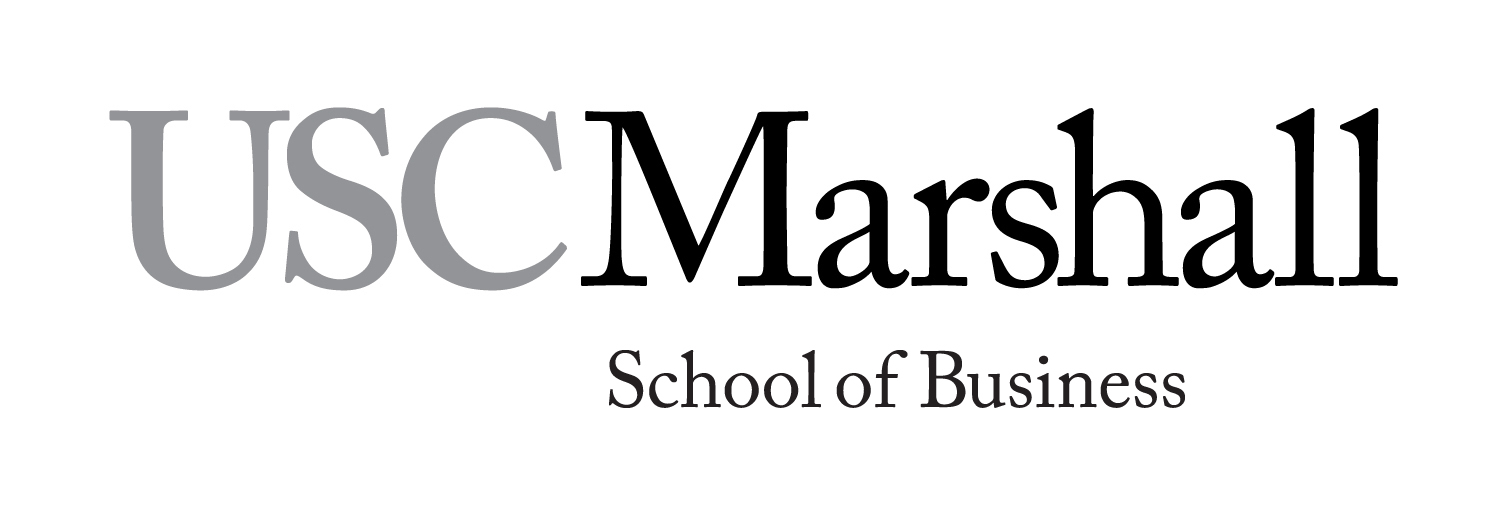 Undergraduate Program Learning GoalsIn this class, emphasis will be placed on the USC Marshall School of Business learning goals as follows:  LEVENTHAL SCHOOL OF ACCOUNTINGGRADING AND ACADEMIC STANDARDSFOR UNDERGRADUATE STUDENTSIN BUAD 285a, BUAD 286a AND BUAD 305The Leventhal School of Accounting adheres strictly to the grading standards of the University and the Marshall School of Business Administration.  Additionally, the Leventhal School of Accounting has supplemented those standards with certain others.  For students' convenience, and to prevent misunderstanding, these additional standards are summarized below.GRADING STANDARDSThe following grades are used:  A - excellent; B - good; C - fair; D - minimum passing; F - failure.  The grade of F is awarded for failing work at the end of the semester.  The assignment of minuses and pluses when earned is required.The grade of W (Withdraw) is assigned if the student officially withdraws after the seventh week but before the end of the twelfth week of the semester.  No withdrawals will be permitted after the end of the twelfth week except by student petition to the University's Committee on Academic Policies and Procedures.Students may elect to audit courses during the first three weeks of the semester.  A course taken for audit (V) will be assessed at the current tuition rate.  A course taken for audit (V) will not receive credit and will not appear on the USC transcript or grade report.  Under no circumstances will the University allow a change in the registration status of a course from letter grade or credit to audit (V) or vice versa after the third week of a given semester.The grade of IN (Incomplete, i.e., work not completed because of documented illness or some other emergency occurring after the twelfth week of the semester) is reserved for those highly unusual cases where, due to circumstances judged fit by the Dean of the Leventhal School of Accounting, the student is unable to complete a specified single item of the course requirements by the time final grades are submitted.IN grades can be removed only by the student completing the missing requirements of the course to the satisfaction of the instructor.One calendar year is allowed to complete an IN.   If the IN is not completed within the designated time, the course is considered “lapsed,” the grade is changed to an “IX” and will be calculated into the grade point average as 0 points. It is not possible to remove an incomplete by re-registering for the course.   G.P.A. PREREQUISITES FOR UNDERGRADUATE ACCOUNTING COURSESThe following are grade point average prerequisites for any undergraduate student enrolled in any accounting course.  Individual instructors may not waive these standards:  (1) an average grade of B or better in BUAD 285ab or BUAD 286ab with neither grade lower than a B-.  If applicable, transfer students are required to meet an average grade of B in the two transferred accounting courses and BUAD 305 (with neither grade lower than a B-).In meeting the B (3.0) average required for admission to the Leventhal School of Accounting, only one of the courses may be repeated. If the repeated course grade is higher, that grade will be considered in determining whether the student meets the B average for admission, and the original course grade will be disregarded by the Leventhal School. See Repeated Course Work at USC, USC Catalogue, for further restrictions on including grades in repeated classes in the overall grade point average computation.In computing grade point average prerequisites, BUAD 285ab or BUAD 286ab, BUAD 302T and BUAD 305 will be considered accounting courses.Grades in accounting courses taken at other institutions will not be included in the computation of the cumulative accounting grade point average. Exception:  transfer students taking BUAD 305 and seeking admission to the School of Accounting.When a student's cumulative accounting grade point average falls below 2.7, the student is placed on probation.  If a student on probation does not regain a minimum accounting cumulative GPA of 2.7 after completing the next 12 semester hours in all courses (including accounting courses) attempted within the University, that student will not be permitted to continue as an accounting major in the Leventhal School of Accounting.  Exceptions to this policy may be granted only in unusual circumstances by the Academic Standards Committee of the Leventhal School of Accounting.  Decisions of the Academic Standards Committee are final.To be removed from probationary status, a student may elect either to take another accounting course or courses for which prerequisites are met or to repeat an accounting course or courses in an attempt to earn a higher grade.  Regardless of the course of action taken, all courses completed will be counted in computing the cumulative accounting grade point average.The grade of "W" in an accounting course taken while a student is on probation will not extend probation.  The probation period ends at the end of that semester during which the student completes a cumulative total of 12 semester hours of courses in any subject(s) at the university.  Under no conditions will the student be permitted more than two successive semesters, including the summer semester, to complete the 12 semester hours of courses.Students must attain a minimum 2.7 cumulative accounting grade point average to graduate with a Bachelor of Science in Accounting degree.OTHER ACADEMIC STANDARDS1.	The ability of students to write clearly and concisely is a necessary prerequisite to 	success in accounting work.  Accordingly, students will be required to demonstrate writing capability in all accounting courses.  This may be accomplished primarily through the inclusion of essay-type questions on course examinations. 2.	No unregistered students are permitted to attend accounting classes regularly.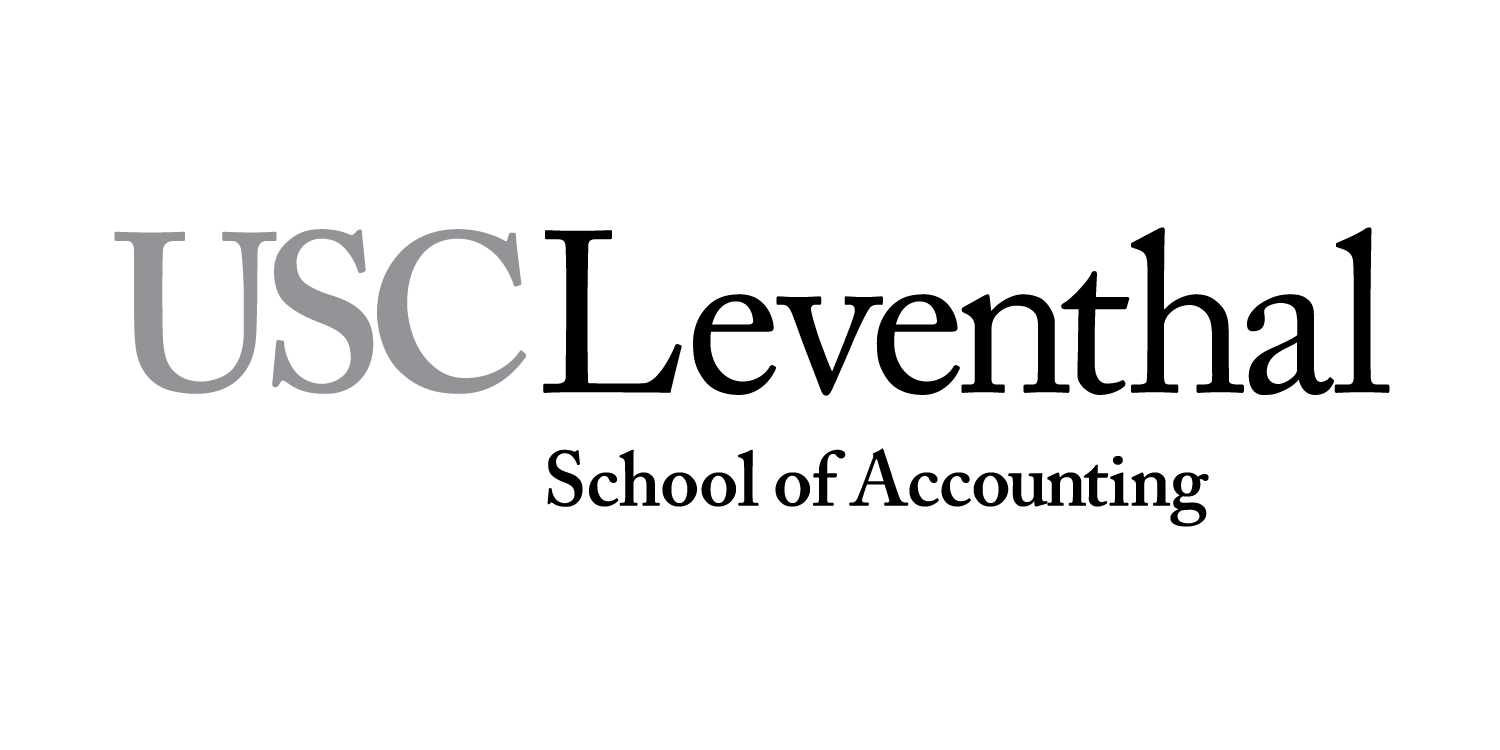 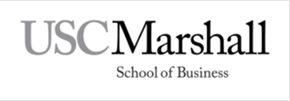 BUAD 305: ABRIDGED CORE CONCEPTS OF ACCOUNTING INFORMATIONCourse Syllabus for Fall 2017Professor:       Chrislynn Freed, CPA*Office:             School of Accounting, Room 115Office Phone: 213-740-4867 (also voicemail number)E-mail: cfreed@marshall.usc.edu* regulated by the state of FloridaClasses:Classes:Tue./Thurs.Friday – LabSection #14765    8:00 am – 9:50 am       Room: JFF LL101Section #14766  10:00 am – 11:50 am     Room: JFF LL101Section #14773: 10:00am -  11:45am      Room: HOH EDI Office Hours (All held in ACC 115) Office Hours (All held in ACC 115)Mondays (Student-Cory Sharpe)10:00 am – 11:00 amMondays (Student-Tyga NumataWed. (Student-Lorena Garcia) Wed.  (Student-Sara Sanchez)Tue./Thurs. (Professor Freed)  3:30 pm –  4:30pm  9:15 am –  10:15 am  4:00 pm –   5:00 pm7:00 am – 7:40 am; 1:00 pm – 1:45 pm; 4:00 pm – 5:00 pm;Additional hours are provided and posted to Blackboard before exams. Also, feel free to email me at any time.ComponentPoints% of gradeExam 1, Thursday, September 28, 2017Exam 2, Thursday, October 26, 2017Final exam, Friday, December 8, 2017: 8:00-10:00amQuizzes Class participationHomeworkExcel Lab assignmentsTeam project 20020020010040                  40                             20                         200                                                     20%20%20%10%4%4%2%20%          Total1,000100%Schedule of Assignments BUAD 305: Abridged Core Concepts of Accounting InformationGoalDescriptionCourse Emphasis1Our graduates will have an understanding of the key business areas and their interplay to effectively manage different types of modern enterprise. Medium2Our graduates will have a global mindset demonstrating an understanding of the interplay of local, regional, and international markets, and economic, social and cultural issues.Low3Our graduates will demonstrate critical thinking skills, decision-making, and problem-solving abilities to strategically navigate complex demands of business environments.Medium4Our graduates will demonstrate leadership skills aspiring to be sensible, future-oriented leaders and innovators.Low5Our graduates will demonstrate ethical reasoning skills, understand social, civic, and professional responsibilities and aspire to add value to society.Medium6Our graduates will be effective communicators in speaking and writing to facilitate information flow in organizational, social, and intercultural contexts. Low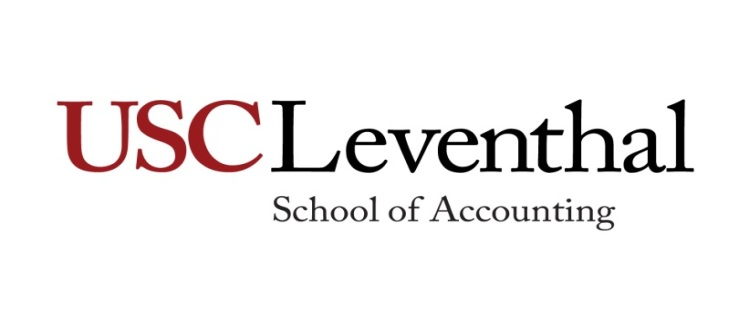 Important Dates: Fall 2017Important Dates: Fall 2017Important Dates: Fall 2017Important Dates: Fall 2017Last Day to Register/Add without Late FeeFriday, August 18Friday, August 18First Day of ClassMonday, August 21Monday, August 21Labor Day, University HolidayMonday, September 4Monday, September 4Last Day to Add or Drop without a "W" and get refundFriday, September 8Friday, September 8Meet the Firms, California Science Center Tuesday, September 19, 6pm-9pmTuesday, September 19, 6pm-9pmLast Day to change enrollment from P/NP to Letter grade and Drop without a "W"Friday, October 6Friday, October 6Last Day to Drop with a "W"Friday, November 10Friday, November 10Thanksgiving BreakWednesday-Friday,  November 22-24Wednesday-Friday,  November 22-24Last Class MeetingFriday, December 1Friday, December 1Final ExaminationsDecember 6 – December 13December 6 – December 13Winter RecessThurs., December 14 - Sun., January 7Thurs., December 14 - Sun., January 7